Ysgol Mynydd Bychan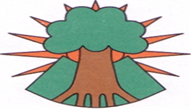 O’r fesen derwen a dyfPolisi HylendidCymeradwywyd gan Gorff Llywodraethol Ysgol Mynydd Bychan ar:Cadeirydd y Corff: Tomos PhillipsArwyddwyd: Dyddiad: 12/05/21Datganiad Polisi HylendidMewn ysgolion, lle mae plant mewn cysylltiad corfforol agos ac aml â'i gilydd, gall afiechydon heintus ledaenu'n gyflym. Bydd Ysgol Mynydd Bychan yn ceisio helpu i amddiffyn plant a staff rhag heintiau a lleihau'r risg o achosion trwy sicrhau;• bod gweithdrefnau hylendid trylwyr ar waith• bod gwybodaeth yn cael ei darparu i rieni a staff ar gadw plant a staff heintus i ffwrdd o'r ysgol i atal halogiad.Mae datblygu dull ysgol gyfan o ymdrin â hylendid yn hanfodol er mwyn sicrhau negeseuon cyson a datblygu sgiliau mewn amgylchedd ysgol gefnogol. Yn dilyn ymchwiliad Pennington (2009) a ymchwiliodd i'r achosion o E.coli yn Ne Cymru yn 2005, gwnaed cyfres o argymhellion wedi'u hanelu at gyrff sector cyhoeddus a busnesau bwyd. Un o'r argymhellion hynny oedd y dylai fod gan bob awdurdod lleol raglen archwiliadau i sicrhau bod gan bob ysgol gyfleusterau toiled a golchi dwylo digonol.1. Cyflwyniad Mae cynnwys y polisi hwn yn amlinellu'r patrwm datblygu trwy ddysgu am hylendid, y bydd disgyblion Ysgol Mynydd Bychan yn ei ddilyn. Mae'r polisi'n cyfeirio at ddysgu iechyd a lles i ddisgyblion yr ysgol gyfan.Gall addysg am hylendid helpu plant i wneud dewisiadau gwybodus a all effeithio ar eu hiechyd. Mae datblygiad corfforol plant yn dibynnu ar y sylw a roddir i faeth cywir, ymarfer corff digonol, hylendid priodol, diogelwch a dewisiadau iach cadarnhaol. Mae angen i blant werthfawrogi'r berthynas rhwng diet a thwf, rhwng ymarfer corff a lles, a rhwng hylendid personol ac afiechyd.Rydym yn ystyried rôl Ysgol Mynydd Bychan fel un sydd yn cefnogi teuluoedd a'r gymuned ehangach, trwy sicrhau bod ethos yr ysgol yn cael ei sefydlu fel amgylchedd sy'n hybu iechyd.2. NodSefydlu a chynnal ffyrdd iach o fyw gydol oes ac arferion hylendid da a darparu amgylchedd ysgol glân a hylan i hyrwyddo lles plant a staff.3. AmcanionSicrhau bod pob agwedd ar hylendid da yn cael ei annog ymhlith disgyblion, staff ac ymwelwyrDarparu negeseuon cyson yn yr ysgol am hylendid da o fewn a thu allan i'r cwricwlwm a addysgirCynyddu gwybodaeth, dealltwriaeth, profiad ac agweddau disgyblion tuag at hylendid daSicrhau bod y ddarpariaeth ar gyfer hylendid yn yr ysgol yn adlewyrchu anghenion diwylliannol a meddygol pob disgyblSicrhau bod amgylchedd yr ysgol yn lle hylan i ddysgu a gweithio ynddo4. CwricwlwmBydd addysg hylendid effeithiol yn galluogi plant Ysgol Mynydd Bychan i wneud dewisiadau gwybodus cyfrifol. Ni chyflwynir hyn ar ei ben ei hun ac mae'n adlewyrchu'r dull o fewn y Fframwaith Addysg Bersonol a Chymdeithasol (ABCh) ar gyfer Cymru, sy'n sail i'r polisi hwn. Yn bennaf, cynhelir addysg am hylendid mewn gwersi ABCh/DPCh a Thechnoleg Bwyd, er yr eir i'r afael â rhai agweddau o fewn arferion beunyddiol ac yn achlysurol. Bydd staff yn codi ymwybyddiaeth plant o arferion hylendid da trwy eu dysgu am bwysigrwydd;•golchi dwylo• sychu trwyn a chael gwared ar feinweoedd• lledaeniad yr haint trwy beswch a disian• hylendid bwyd a chegin• Glasoed a thyfu i fynyGellir dod o hyd i adnodd defnyddiol i gefnogi cyflwyno gwaith ar ficrobau a chlefydau yn: www.e-Bug.euDosbarthuYn Ysgol Mynydd Bychan, bydd disgyblion yn dysgu am hylendid gan ddefnyddio dulliau sy'n darparu:• Gwybodaeth gywir gyson wedi'i chyflwyno'n syml ac yn eglur• Deunydd darllen addysgiadol a hygyrch• Mynediad at gyfoedion ac arbenigwyr, yn ogystal ag athrawon• Tasgau ysgogol a difyrDefnyddio Siaradwyr allanolPan wahoddir pobl o asiantaethau allanol i mewn i’r ysgol maent yn ‘ymwelwyr’ ac fe fyddant yn cyfrannu at raglen gytûn yr ysgol ac nid yn ei disodli. Bydd ymwelwyr sy'n cyflwyno unrhyw agweddau ar hylendid yn cymryd rhan wrth gynllunio'r rhaglen lawn ac yn cyfrannu eu harbenigedd penodol lle bo angen e.e. Nyrs ysgol, Ysgolion Iach5. Yr AmgylcheddEr mwyn cynorthwyo'r ysgol i sicrhau cydymffurfiad statudol, bydd y pennaeth yn sicrhau:• bod adeilad yr ysgol (adnoddau) yn lân ac yn ddiogel cyn i'r plant  gyrraedd bob dydd• bod rhaglen lanhau wedi'i dogfennu ar gyfer yr ysgol gyfan ar waith• bod staff glanhau wedi'u hyfforddi'n briodol ac yn ymwybodol o  ganllawiau Sefydliad Gwyddonol Glanhau Prydain (BICS) a Rheoliadau  COSHH• bod côd lliw ar yr holl offer glanhau yn unol â Sefydliad Gwyddonol  Glanhau Prydain (BICS)• bod holl gemegau ac offer glanhau yn cael eu storio'n ddiogel mewn  cwpwrdd y gellir ei gloi• bod gweithdrefnau ar waith i gael gwared â gollyngiadau gwaed a  hylifau'r corff (gweler 5.3)cynnwys gweithdrefnau hylendid wrth sefydlu ac hyfforddi staffbod gwastraff yn cael ei symud yn brydlon ac ni chaniateir iddo gronnidarperir cyfleusterau toiled wedi'u cynnal a'u cadw'n dda lle mae disgyblion yn teimlo'n gyffyrddus ac yn ddiogel ac yn cael mynediad trwy gydol y diwrnod ysgolbod darpariaeth ar gyfer cyfleusterau golchi dwylo a sychu dwylo’n addas, digonol a hygyrch ar gyfer staff a phlant.hysbysiadau, posteri a chyfarfodydd staff  yn hyrwyddo arferion hylendid day cedwir rhestr o afiechydon hysbysadwy ac mae'r staff yn gyfarwydd â’r lleoliadcanllawiau a gweithdrefnau ar gyfer hysbysu'r CCDC ac EHO o achosion o glefydbod restr o gyfeiriadau a rhifau ffôn ar gyfer cysylltiadau iechyd allweddol gan gynnwys eich Adran Damweiniau ac Argyfyngau agosaf, Canolfan Iechyd, EHO a CCDC yn cael eu harddangos yn yr ysgolbod taflenni data COSHH ar gyfer yr holl gemegau glanhau yn cael eu dal naill ai gan yr ysgol neu'r gwasanaeth glanhau dan gontract5.1 HyfforddiantBydd yr ysgol yn sicrhau bod gan yr holl staff sy'n gyfrifol am baratoi a thrafod bwyd Gwobr Lefel 2 mewn Diogelwch Bwyd, a bod hynny'n cael ei diweddaru yn ôl yr angen.5.2 Hylendid Bwyd a CheginMae ardaloedd paratoi bwyd Ysgol Mynydd Bychan yn cydymffurfio â rheoliadau iechyd yr amgylchedd a diogelwch bwyd. Mae'r staff sy'n gyfrifol am baratoi a thrafod bwyd yn yr ysgol yn ymwybodol o, ac yn cydymffurfio â rheoliadau sy'n ymwneud â diogelwch a hylendid bwyd. Yn benodolGofynion DeietegolMae gwybodaeth gyfredol am anghenion dietegol plant unigol yn cael ei chofnodi a'i chyfleu ar lafar i'r holl staff a gwirfoddolwyr. Mae'n ofynnol i staff ddangos sensitifrwydd wrth ddarparu ar gyfer dietau ac alergeddau plant. Nid yw staff yn defnyddio diet neu alergedd plentyn fel label ar gyfer y plentyn nac yn gwneud i blentyn deimlo ei fod yn wahanol oherwydd ei ddeiet neu alergedd. Mae plant yn cael eu hannog i beidio â rhannu a chyfnewid eu bwyd gyda'i gilydd er mwyn amddiffyn y rhai ag alergeddau bwyd.5.3 Toiledau a ToiledauEr mwyn sicrhau bod staff yn ymwybodol o arferion hylendid effeithiol ac yn gallu eu cyflawni, bydd y pennaeth yn sicrhau;• bod pob tŷ bach ar agor ac ar gael i ddisgyblion trwy gydol y diwrnod  ysgol• bod cyfleusterau’r tai bach ac ystafell ymolchi yn addas ar gyfer yr  ystod o ddefnyddwyr, gan gynnwys disgyblion ag anableddau ac  anghenion arbennig, ac yn darparu ar gyfer anghenion pob disgybl o  gymunedau ethnig a chrefyddol• bod cyfleusterau tai bach yn darparu preifatrwydd priodol i  ddefnyddwyr• bod gan bob man tŷ bach fynediad at gyflenwadau o ddŵr cynnes ac  oer, sebon hylif, cyfleusterau sychu dwylo a phapur tŷ bach mewn  peiriannau, a ddarperir ar uchder cyfleus, bob amser• bod yna unedau gwaredu misglwyf mewn ciwbiclau benywaidd ar  gyfer merched• sicrhau bod cyflenwadau dŵr yfed ar gael mewn lleoliadau priodol, ac  nid mewn ardaloedd y tai bach• staff yn goruchwylio'r tai bach amser egwyl ac amser cinio, os oes  angen.Er mwyn atal yr holl haint rhag lledaenu, bydd staff yn Ysgol Mynydd Bychan yn sicrhau y dilynir yr arferion tŷ bach da canlynol: -5.4 Gweithdrefnau ar gyfer delio â GollyngiadauMae gollyngiadau gwaed a hylifau'r corff (e.e. baw, chwydu, wrin, secretiadau trwynol) yn cael eu hystyried yn heintus o bosibl ac mae unrhyw arwynebau halogedig yn cael eu glanhau a'u diheintio ar unwaith.Manylir ar brotocol yr ysgol ar gyfer delio â cholledion isod:5.5. AnifeiliaidMae anifeiliaid, gan gynnwys anifeiliaid anwes ac anifeiliaid buarth, yn cario ystod eang o facteria. Felly bydd staff yn annog disgyblion i olchi eu dwylo yn syth ar ôl trin anifeiliaid yn yr ysgol. Bydd staff hefyd yn dangos i ddisgyblion sut i olchi dwylo'n gywir i helpu i atal bacteria a firysau rhag lledaenu.Dylid cynnal asesiad risg manwl ar gyfer unrhyw anifeiliaid a gedwir ar dir yr ysgol fel anifeiliaid anwes dosbarth.Bydd Ysgol Mynydd Bychan yn cyfeirio at y canllawiau canlynol wrth ystyried ymweliad addysgol â fferm – http://www.face-online.org.uk/face-news/preventing-or-controlling-ill-health-from-animal-contact-at-visitor-attractions6. Absenoldeb salwchGwneir rhieni disgyblion Ysgol Mynydd Bychan yn ymwybodol y dylid cadw unrhyw blentyn sy'n ddifrifol wael i ffwrdd o'r ysgol nes ei fod yn ddigon da i elwa a chymryd rhan. Hyd yn oed os ydyn nhw'n ymddangos yn dda, mae angen cadw plant sydd â chlefydau heintus penodol i ffwrdd o'r ysgol am gyfnod priodol, er mwyn helpu i atal eraill rhag cael eu heintio. Mae'r tabl isod yn rhoi arweiniad ar gyfnodau absenoldeb priodol ar gyfer rhai heintiau cyffredin:Dylai ysgolion arddangos ‘Canllawiau ar reoli heintiau mewn ysgolion a lleoliadau gofal plant eraill’ ym mhrif fynedfa’r ysgol, ystafell staff a’r swyddfa.Gofynnir i rieni / ofalwyr gadw eu plant gartref os oes ganddynt unrhyw haint, a rhoi gwybod i'r ysgol am natur yr haint, fel y gall yr ysgol hysbysu rhieni / ofalwyr eraill os oes angen, a gwneud arsylwadau gofalus ar unrhyw blentyn sy'n ymddangos yn sâl.Os rhoddir meddyginiaeth ar bresgripsiwn i blentyn, dilynir y gweithdrefnau ag amlinellir ym Mholisi Iechyd a Diogelwch yr ysgol.Llau penDylai rhieni / ofalwyr hysbysu'r ysgol os ydyn nhw'n darganfod bod gan eu plentyn lau pen. Yn yr achos hwn bydd yr ysgol yn cyhoeddi canllawiau priodol i rieni ar ffurf llythyr / taflen, yn rhoi gwybod am y rhagofalon angenrheidiol a chyngor ar gyfer triniaeth.Gwybodaeth ar gael ar wefan yr ysgol.7. ImiwneiddiadauMae statws imiwneiddio yn cael ei wirio wrth ddechrau’r ysgol ac ar adeg unrhyw frechu. Anogir rhieni i gael eu plentyn wedi'i imiwneiddio a threfnir unrhyw imiwneiddiad neu ddosau dal i fyny pellach trwy feddyg teulu'r plentyn. Gweler Atodlen Imiwneiddio Cyffredinol y DU: Sylwch y gallai fod angen imiwneiddio ychwanegol ar blant sydd â rhai ffactorau risg.Imiwneiddiadau StaffDylai'r holl staff gael gwiriad iechyd galwedigaethol llawn cyn cael eu cyflogi; mae hyn yn cynnwys sicrhau eu bod yn gyfredol ag imiwneiddiadau. Dylid cynghori pob aelod o staff rhwng 16 a 25 oed i wirio eu bod wedi cael dau ddôs o MMR ac un dôs o Men C.8. Amddiffyn PlantEfallai y bydd angen dilyn gweithdrefnau amddiffyn plant os yw diogelwch neu les disgybl (neu ddiogelwch disgybl arall) dan fygythiad. Dim ond mewn amgylchiadau eithriadol, e.e. lle mae mater amddiffyn plant clir, y bydd gwybodaeth sensitif yn cael ei throsglwyddo yn erbyn dymuniadau disgybl, a hyd yn oed wedyn bydd yr ysgol yn hysbysu'r disgybl yn gyntaf ac yn ceisio egluro pam mae angen i hyn ddigwydd. Diffinnir yr eithriadau hyn gan ddyletswydd foesol neu broffesiynol i weithredu:• Lle mae problemau amddiffyn plant• Lle mae bywyd mewn perygl9. CyfrinacheddNi fydd athrawon yn addo cyfrinachedd. Bydd ffiniau cyfrinachedd yn cael eu gwneud yn glir i ddisgyblion. Os bydd disgybl yn datgelu gwybodaeth sy'n sensitif, nad yw'n hysbys yn gyffredinol, ac y mae'r disgybl yn gofyn am beidio â chael ei throsglwyddo, bydd yn cael ei thrafod gydag uwch aelod o staff. Anrhydeddir y cais oni bai bod hyn yn anochel er mwyn i athrawon gyflawni eu cyfrifoldebau proffesiynol mewn perthynas â:• Amddiffyn Plant• Cydweithrediad ag ymchwiliad yr heddlu• Cyfeirio at wasanaeth allanolGwneir pob ymdrech i sicrhau cytundeb y disgyblion i'r ffordd y mae'r ysgol yn bwriadu defnyddio unrhyw wybodaeth sensitif.10. CymunedGan gymryd i ystyriaeth ‘addysg am oes’, bydd yr ysgol yn ceisio:• Codi ymwybyddiaeth o, ac hyrwyddo, gweithgareddau a pholisi  hylendid yr ysgol, mewn partneriaeth ag asiantaethau cymunedol ac  iechyd allweddol• Annog arferion hylendid da trwy ddarparu gwybodaeth i rieni i  atgyfnerthu negeseuon allweddol yn amgylchedd y cartref11. CydraddoldebFel cyflogwr a darparwr gwasanaethau ni fydd Ysgol Mynydd Bychan yn gwahaniaethu'n anghyfreithlon ar sail oedran, anabledd, rhyw, ailbennu rhywedd, hil neu ethnigrwydd, crefydd neu gred, cyfeiriadedd rhywiol, priodas neu bartneriaeth sifil, beichiogrwydd a mamolaeth neu ar sail Cymraeg.Mae pob disgybl, eu rhieni a'u gwarcheidwaid, gwirfoddolwyr, staff a llywodraethwyr ysgol yn cael eu gwerthfawrogi a byddant yn cael eu trin ag urddas a pharch. Ni fyddwn yn goddef unrhyw fath o wahaniaethu, aflonyddu nac erledigaeth.Byddwn yn gweithio ar draws cymuned ein hysgol i sicrhau bod ein hymrwymiad i gydraddoldeb a thegwch yn cael ei rannu ac yn cymryd camau i sicrhau bod ein hysgol yn hygyrch, yn groesawgar ac yn gynhwysol.12. Gweithredu• Fe fydd y Corff Llywodraethol yn enwebu Llywodraethwr Iechyd a  Diogelwch i gymryd cyfrifoldeb penodol am Hylendid• Bydd yr Uwch Dîm Rheoli (UDRh) yn sicrhau bod hyfforddiant ac  adnoddau digonol ar gyfer yr holl staff sy'n ymwneud â chyflawni nodau  ac amcanion y Polisi Hylendid• Bydd y llywodraethwr sydd â'r cyfrifoldeb am Iechyd a Diogelwch /  Hylendid yn cysylltu â'r UDRh yn rheolaidd• Bydd UDRh yn manteisio ar y mentrau a'r adnoddau cenedlaethol a  lleol presennol sy'n ymwneud â Hylendid13. Monitro a Gwerthuso• Darperir cyfleoedd a fydd yn galluogi disgyblion i gymryd rhan a  gwerthuso'r hyn y maent wedi'i ddysgu yn ôl eu hoedran, eu  hanghenion a'u gallu• Gwahoddir rhieni i roi adborth ar eu syniadau ar gyfer gwelliannau yn  rheolaidd ar lafar a thrwy holiaduron• Cyngor Ysgol• Bydd cynnydd yn cael ei fonitro'n rheolaidd gan yr UDRh a'r  llywodraethwr sy'n gyfrifol am Iechyd a Diogelwch: bydd materion  penodol yn cael eu trafod mewn cyfarfodydd staff fel sy'n briodolBydd y polisi hwn yn cael ei adolygu yn unol â'r Cynllun Gwella Ysgol.14. CyfryngauNi fydd staff yn Ysgol Mynydd Bychan yn adrodd am  ddigwyddiadau a / neu faterion yn ymwneud â diogelwch hylendid bwyd i'r wasg leol a'r cyfryngau yn gyffredinol. Bydd y pennaeth, mewn ymgynghoriad â'r AALl a'r Llywodraethwyr, yn delio'n bersonol â holl faterion y cyfryngau. Cyfeirir pob ymholiad gan y cyfryngau at Swyddfa'r Wasg Cyngor Sir Caerdydd. CyfeiriadauSchool toilets: Good practice guidance for schools in Wales (2012)Teach germs a lesson! Infection Control Guidance for Primary and Secondary Schools (2006)Guidance on infection control – Schools and Pre-School settings (2014)BOG Standard Sample School Toilet Policy  http://www.eric.org.uk/Campaigns/TheRightToGoPersonal and Social Education (PSE) Framework for 7-19 year olds in Wales (2008)Design and Technology in the National Curriculum for Wales (2008)WCBC Model Strategic Equality Plan & Equality and Diversity Policy (2012)A &ED cleaning - Assets and Economical Developmenthttp://www.bics.org.uk/http://www.hse.gov.uk/coshh/http://www.carex.co.uk/teacher-zone http://www.globalhandwashingday.org-uk/resources.htmlhttp://www.washyourhandsofthem.com/children’s-pack.aspxCyfnod AllweddolCyfnod SylfaenDatblygiad PersonolDylid rhoi cyfleoedd i blant ddod yn annibynnol yn eu hanghenion hylendid personol a bod yn fwy ymwybodol o ddiogelwch personol.LlesDylid rhoi cyfleoedd i blant ddatblygu dealltwriaeth bod ymarfer corff a hylendid a'r mathau cywir o fwyd a diod yn bwysig i gyrff iach.Fframwaith Addysg Bersonol a ChymdeithasolDylunio a Thechnoleg , Cwricwlwm Cenedlaethol2Iechyd a lles emosiynolDylid rhoi cyfleoedd i ddysgwyr:• cymryd cyfrifoldeb cynyddol am gadw'r meddwl a'r corff yn ddiogel ac yn iachAc i ddeall:• Nodweddion a buddion corfforol ac emosiynol ffordd iach o fywDylid rhoi cyfleoedd i ddysgwyr:• arddangos agwedd gyfrifol tuag at gadw'r meddwl a'r corff yn ddiogel ac yn iachac i ddeall:• y berthynas rhwng diet, ymarfer corff ac iechyd a lles daSgiliau - BwydDylid rhoi cyfleoedd i ddisgyblion:• Cynllunio a chyflawni ystod eang o dasgau paratoi bwyd ymarferol yn ddiogel ac yn hylanYstod - Iechyd a Diogelwch• Dylid eu gwneud yn ymwybodol o effaithymddygiad penodol ar  eu hiechyd a'u diogelwch e.e. bwyta'n iach.3Iechyd a lles emosiynolDylid rhoi cyfleoedd i ddysgwyr:• arddangos agwedd gyfrifol tuag at gadw'r meddwl a'r corff yn ddiogel ac yn iachac i ddeall:• y berthynas rhwng diet, ymarfer corff, ac iechyd a lles da. Sgiliau - BwydDylid rhoi cyfleoedd i ddisgyblion:• gynllunio a chyflawni ystod eang o dasgau coginio ymarferol yn ddiogel ac yn hylanYstod - Iechyd a Diogelwch• Dylid eu gwneud yn ymwybodol o effaith eu hiechyd a'u diogelwch eu hunain ar ymddygiad penodol e.e. bwyta'n iach.4Iechyd a lles emosiynolDylid rhoi cyfleoedd i ddysgwyr:• derbyn cyfrifoldeb personol am gadw'r meddwl a'r corff yn ddiogel ac yn iachac i ddeall:• y canlyniadau tymor byr ac hir dymor wrth wneud penderfyniadau am iechyd personolFe fydd staff yn:sicrhau bod yr holl fwyd a diod yn cael eu storio'n briodol, eu rheweiddio yn ôl yr angen gan gynnwys ystyriaethau ar gyfer cynnwys cinio pecyn plantgolchi dwylo cyn cyffwrdd â bwyd ac yn syth ar ôl trin bwyd amrwd, yn enwedig cig a dofednodglanhau a diheintio arwynebau gwaith cegin yn union cyn eu defnyddio ac yn syth ar ôl dod i gysylltiad â bwyd amrwdglanhau a diheintio arwynebau yn rheolaidd (e.e. dolenni, tapiau)clirio malurion bwyd yn rheolaidd o arwynebau (e.e. cypyrddau, oergelloedd, microdonnau), a'u glanhau a'u diheintiosicrhau bod yr holl offer coginio a bwyta yn cael eu glanhau'n iawn cyn eu defnyddiodefnyddio bin gyda chaead a'i lanhau a'i ddiheintio yn rheolaiddgolchi ffrwythau a llysiau yn dda (yn enwedig os ydyn nhw am gael eu bwyta'n amrwd) osgoi cyswllt rhwng bwydydd wedi'u coginio ac amrwd (e.e. defnyddio byrddau torri a chyllyll ar wahân)gwirio dyddiadau defnyddio erbyn ac osgoi bwyd neu becynnau sydd wedi'u difrodiSicrhau bod yr oergelloedd wedi'u gosod ar 5 ° C neu'n is (gan sicrhau bod bwyd yn aros yn is na 8 ° C - y terfyn cyfreithiol), a rhewgelloedd ar neu islaw minws 18 ° Ccoginio bwyd yn drylwyr ac yn gyfartal (yn enwedig cig). Bydd coginio trylwyr yn dinistrio'r mwyafrif o germau. Fodd bynnag, rhaid i bob rhan o'r bwyd gyrraedd o leiaf 70 ° C.gweini bwyd wedi'i goginio ar unwaith, neu ei oeri a'i roi yn yr oergell o fewn 1 i 2 awr. Gall germau luosi'n gyflym mewn bwyd sydd ar ôl i sefyll ar dymheredd yr ystafell.cadwch dyweli te yn lân ac wedi'u golchi rhwng sesiynau gweithgaredd gyda disgyblionNi ddylai staff:-yfed llaeth heb ei basteureiddio neu ei roi i blantbwyta wyau amrwd neu wedi'u coginio'n ysgafn neu phrydiau bwyd heb eu coginio wedi'u gwneud gyda nhwbwyta cig sydd wedi'i dan-goginio neu'n dal i fod yn bincbwyta pâté neu gaws meddal aeddfed (e.e. camembert, cawsiau brie a glas) os ydynt yn feichiog neu'n caniatáu i blant ifanc fwyta unrhyw un o'r bwydydd uchodcaniatáu anifeiliaid ar arwynebau ceginailrewi bwyd unwaith y bydd wedi dadrewiailgynhesu bwyd fwy nag unwaithcaniatáu plant i mewn i'r gegin, oni bai ei fod yn cael ei ddefnyddio ar gyfer gweithgaredd coginio dan oruchwyliaeth yn unigdefnyddio llestri wedi cracio neu ag hollt ynddyntcario diodydd poeth trwy'r ardaloedd chwarae neu roi diodydd poeth o fewn cyrraedd plant Dim ond aelodau staff fydd yn mynd gyda'r disgyblion i'r tai bach, yn ôl yr angenBydd staff yn ystyried anghenion unigol pob plentyn ac yn gweithio mewn partneriaeth â rhieni / ofalwyr mewn materion toiledYmdrinnir ag unrhyw ddamweiniau yn gyflym, heb fawr o ffwdan, sy'n golygu newid dillad y plentynBydd dillad isaf, glân sbâr, a dillad eraill, ar gael rhag ofn damweiniau. Bydd bagiau polythen ar gael i lapio dillad budr er mwyn eu dychwelyd at y rhiant / ofalwrBydd sychwyr dwylo trydan ar gael. Bydd tyweli papur ar gael, ac yn cael eu gwaredu'n briodol pan gânt eu defnyddio.Mae'r holl staff yn annog golchi dwylo a phob agwedd ar hylendidFe fydd staff yn:Fe fydd staff yn:gwisgo menig tafladwy (heblaw latecs) a ffedog blastig wrth lanhau gollyngiadau gwaed a hylifau'r corffgwisgo menig tafladwy (heblaw latecs) a ffedog blastig wrth lanhau gollyngiadau gwaed a hylifau'r corffdefnyddio tyweli papur tafladwy i sychu'r arllwysiad a'u taflu mewn bag plastigOs oes angen defnyddio mop i lanhau ardal sydd wedi'i halogi'n drwm, e.e. arllwysiad o chwydu neu ysgarthion, rhaid ei waredu ar ôl ei ddefnyddioBydd yr ysgol yn defnyddio pennau mop tafladwy diheintiwch yr holl arwynebau sydd wedi'u halogi â hylifau'r corff gan ddefnyddio diheintydd a fydd yn lladd bacteria a firysaudiheintiwch yr holl arwynebau sydd wedi'u halogi â hylifau'r corff gan ddefnyddio diheintydd a fydd yn lladd bacteria a firysauar ôl tynnu'r gollyngiad, glanhewch yr ardal gyda thoddiant glanedydd a dŵr wedi'i baratoi'n ffresar ôl tynnu'r gollyngiad, glanhewch yr ardal gyda thoddiant glanedydd a dŵr wedi'i baratoi'n ffresgolchwch eich dwylo ar ôl tynnu meniggolchwch eich dwylo ar ôl tynnu menigrhoi unrhyw wastraff mewn bag plastig i'w waredu (yn unol â chanllawiau lleol)rhoi unrhyw wastraff mewn bag plastig i'w waredu (yn unol â chanllawiau lleol)dilynwch gyfarwyddiadau'r gwneuthurwr wrth ddefnyddio diheintyddion a chynhyrchion glanhau *dilynwch gyfarwyddiadau'r gwneuthurwr wrth ddefnyddio diheintyddion a chynhyrchion glanhau *sicrhau bod diheintyddion yn cael eu storio mewn cwpwrdd sydd wedi'i gloi ar ôl ei ddefnyddiosicrhau bod diheintyddion yn cael eu storio mewn cwpwrdd sydd wedi'i gloi ar ôl ei ddefnyddioystyried ffabrig glanhau stêm neu fannau wedi'u carpedu cyn gynted â phosibl ar ôl halogiystyried ffabrig glanhau stêm neu fannau wedi'u carpedu cyn gynted â phosibl ar ôl halogiNi fydd staff:Ni fydd staff:yn defnyddio cynhyrchion ‘bleach’ ar garpedi neu arwynebau pren, neu mewn ardaloedd cyfyng heb eu hailaruyn defnyddio ‘bleach’ ar ollyngiadau wrin.DiseaseAbsence periodFrech yr ieirAm 5 diwrnod ar ôl i'r frech ymddangosLlid yr amrannau (Conjunctivitis)DimDolur rhydd a chwyduTan 48 awr ar ôl y bennod olaf o ddolur rhyddneu chwydu Clefyd y dwylo, y traed a'r genauDimLlid yr afu (Hepatitis A )Dim mynediad i’r safle tan saith diwrnod ar ôl dechrau'r clefyd melyn (neu saith diwrnod ar ôl i'r symptom ddechrau os nad oes clefyd melyn)ImpetigoHyd nes y bydd briwiau'n sychu neu’n gwella, neu 48 awr ar ôl dechrau triniaeth wrthfiotigY Frech GochPedwar diwrnod o ddechrau'r frechClwy'r pennauGwahardd y plentyn am bum niwrnod ar ôl i'r chwydd ddechrauPertussis – Y pas (whooping cough)Pum diwrnod ar ôl cychwyn triniaeth gwrthfiotig, neu 21 diwrnod ar ôl dechrau'r salwch os na cheir triniaeth wrthfiotigDarwdenNid oes angen gwahardd fel arfer RwbelaChwech diwrnod o ddechrau’r frechY clafrGall y plentyn ddychwelyd ar ôl y driniaeth gyntafTwymyn GochGall y plentyn ddychwelyd 24 awr ar ôl dechrau triniaeth wrthfiotig briodolLlyngyr (Threadworms)DimTwbercwlosisYmgynghori â'r Tîm Diogelu Iechyd bob amser2 fis oedDiphtheria, tetanus, pertussis (whooping cough), polio ac Haemophilus influenza math b Pneumococcal disease Rotavirus (erbyn 15 wythnos oed) ClunClunCeg3 mis oedDiphtheria, tetanus, pertussis, polio ac haint Hib Meningococcal grŵp C  (MenC) Rotavirus (erbyn 24 mis oed) ClunClunCeg4 mis oedDiphtheria, tetanus, pertussis, polio ac Hib Pneumococcal disease Clun12-13 mis oed (o fewn mis i’rpen-blwydd cyntaf)Hib/MenC Pneumococcal disease Y Frech Goch, Clwy'r Pennau a Rwbela (German measles) Rhan ucha’r fraichRhan ucha’r fraich/ ClunRhan ucha’r fraich/ ClunRhan ucha’r fraich/clun2 - 16 oedFfliw - nes bod y rhaglen wedi'i chyflwyno'n llawn bydd y grwpiau oedran a gynigir y brechlyn ffliw yn newid bob blwyddynffroenau3 blynedd a 4 mis neu'n fuan wedi hynnyDiphtheria, tetanus, pertussis, polio Y Frech Goch, Clwy'r Pennau a RwbelaRhan ucha’r fraichMerched rhwng 12 a 13 oedCanser serfigol a achosir gan fathau 16 a 18 o feirws papiloma dynol (a dafadennau gwenerol a achosir gan fath 6 ac 11) Rhan ucha’r fraichRhwng13 - 15 oedTetanus, diphtheria, a pholio MenC Rhan ucha’r fraich Rhan ucha’r fraich